               17-06-27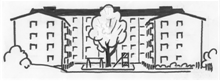 Informationsbrev BRF Korallen nr 5-17Sommar och grilltider
En ny fin grill är inhandlad som står vid staketet (det är den avlånga grillen – övriga grillar är privata). Låna den gärna men tänk på att göra rent den och tömma den från aska när du grillat klart. 
 
Omklädda stolar
Vi vill tacka Ulla Pettersson som med hjälp av Siri, Egil och sin man Bengt (alla boendes i port 8) har klätt om stolarna i lokalen i en väldans rekordfart – totalt 28 stolar (!). Ett helt otroligt fint arbete och stolarna blev verkligen som nya. Dessa stolar tillhör lokalen och får ej användas ute. Än en gång stort tack!Nya parkeringsskyltar
För att försöka få bukt med obehöriga bilar som parkerar på vår parkering har vi satt
upp nya skyltar med texten ”Privat parkering”. Vi hoppas att detta kan hjälpa. Tvättstugan
Det har kommit till vår kännedom att någon/några tvättar och torktumlar efter klockan 22 på kvällarna. Det är inte tillåtet då ljud transplanteras och grannar blir störda. Styrelsen tittar på om det går att installera en timer som bryter strömmen efter klockan 22.

Var försiktiga med det ni lägger i tvättmaskinerna och lägg exempelvis dunkuddar, dunjackor och behåar i tvättpåsar. Om en kudde går sönder i tvättmaskinen kostar det 4000 kr att laga maskinen och att laga en mangel där tyget har fastnat kostar 3000 - 4000 kronor. De två senaste åren har vi fått betala onödiga reparations-kostnader för cirka 14 000 kr/år. Dessa pengar tillhör oss alla som vi kan göra roligare och bättre saker med.  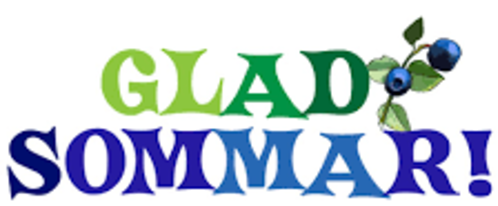 Styrelsen








                    Glöm Inte! BRF Korallen finns på Facebook. Bli  medlem!